Supplementary Material 1. Patterns of antihypertensive multidrug therapy using a hypothetical patient case for measuring adherence estimates by the predefined six measurements 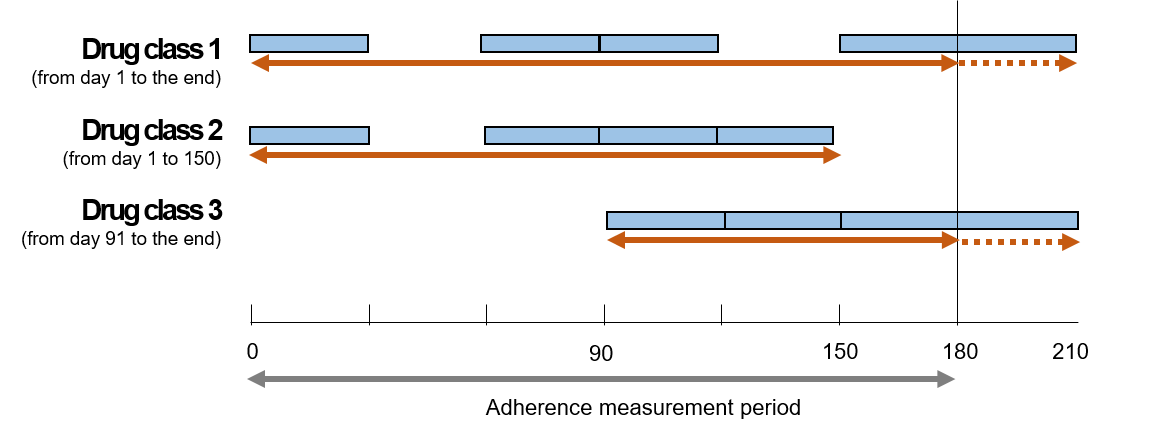 Abbreviation: DPPR, daily polypharmacy possession ratio; FxM, fixed period-based methodology; PDCwith≥1, proportion of days covered with at least one drug; PDCwm, duration weighted mean proportion of days covered; PxM, prescription-based methodologyPrescription-based methodology (PxM) Prescription-based methodology (PxM) PDCwith≥1= 180 days covered / 210 days = 85.7% PDCwm= (71.43%  210 + 80%  150 + 100%  120) / (210 + 150 + 60) = 81.25 %PDC of class 1 = (150 days covered / 210 dyas) day 1 to 210  = 71.43%PDC of class 2 = (120 days covered / 150 dyas) day 1 to 150  = 80%PDC of class 3 = (120 days covered / 120 dyas) day 91 to 210  = 100%DPPR= [(2/0)day 1 to 30(0/20) day 31 to 60(2/20)(3/0) day 91 to 120 (2/30) day 121 to 150 (2/20) day 151 to 210] / 210 = 80.95%              Fixed period-based methodology (FxM) Fixed period-based methodology (FxM) PDCwith≥1= 150 days covered / 180 days = 83.3% PDCwm= (66.67%  180 + 80%  150 + 100%  90) / (180 + 150 + 90) = 78.57 %PDC of class 1 = (120 days covered / 180 dyas) day 1 to 180  = 66.67%PDC of class 2 = (120 days covered / 150 dyas) day 1 to 150  = 80%PDC of class 3 = (90 days covered / 90 dyas) day 91 to 180  = 100%DPPR= [(2/0)day 1 to 30(0/20) day 31 to 60(2/20)(3/0) day 91 to 120 (2/30) day 121 to 150 (2/230) day 151 to 180] / 180 = 77.78%              